§1436.  Merger1.  Merger requirements.  A limited partnership may merge with one or more other constituent organizations pursuant to this section and sections 1437 through 1439 and a plan of merger if:A.  The governing statute of each of the other organizations authorizes the merger;  [PL 2005, c. 543, Pt. C, §2 (NEW).]B.  The merger is not prohibited by the law of a jurisdiction that enacted any of those governing statutes; and  [PL 2005, c. 543, Pt. C, §2 (NEW).]C.  Each of the other organizations complies with its governing statute in effecting the merger.  [PL 2005, c. 543, Pt. C, §2 (NEW).][PL 2005, c. 543, Pt. C, §2 (NEW).]2.  Plan of merger.  A plan of merger must be in a record and must include:A.  The name and form of each constituent organization;  [PL 2005, c. 543, Pt. C, §2 (NEW).]B.  The name and form of the surviving organization and, if the surviving organization is to be created by the merger, a statement to that effect;  [PL 2005, c. 543, Pt. C, §2 (NEW).]C.  The terms and conditions of the merger, including the manner and basis for converting the interests in each constituent organization into any combination of money, interests in the surviving organization and other consideration;  [PL 2005, c. 543, Pt. C, §2 (NEW).]D.  If the surviving organization is to be created by the merger, the surviving organization's organizational documents; and  [PL 2005, c. 543, Pt. C, §2 (NEW).]E.  If the surviving organization is not to be created by the merger, any amendments to be made by the merger to the surviving organization's organizational documents.  [PL 2005, c. 543, Pt. C, §2 (NEW).][PL 2005, c. 543, Pt. C, §2 (NEW).]SECTION HISTORYPL 2005, c. 543, §C2 (NEW). The State of Maine claims a copyright in its codified statutes. If you intend to republish this material, we require that you include the following disclaimer in your publication:All copyrights and other rights to statutory text are reserved by the State of Maine. The text included in this publication reflects changes made through the First Regular and First Special Session of the 131st Maine Legislature and is current through November 1. 2023
                    . The text is subject to change without notice. It is a version that has not been officially certified by the Secretary of State. Refer to the Maine Revised Statutes Annotated and supplements for certified text.
                The Office of the Revisor of Statutes also requests that you send us one copy of any statutory publication you may produce. Our goal is not to restrict publishing activity, but to keep track of who is publishing what, to identify any needless duplication and to preserve the State's copyright rights.PLEASE NOTE: The Revisor's Office cannot perform research for or provide legal advice or interpretation of Maine law to the public. If you need legal assistance, please contact a qualified attorney.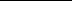 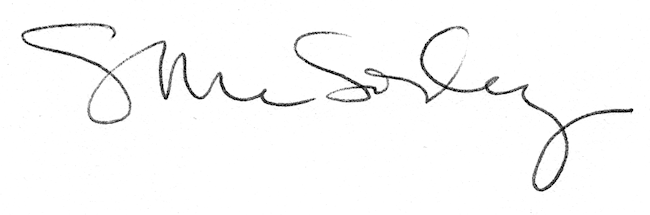 